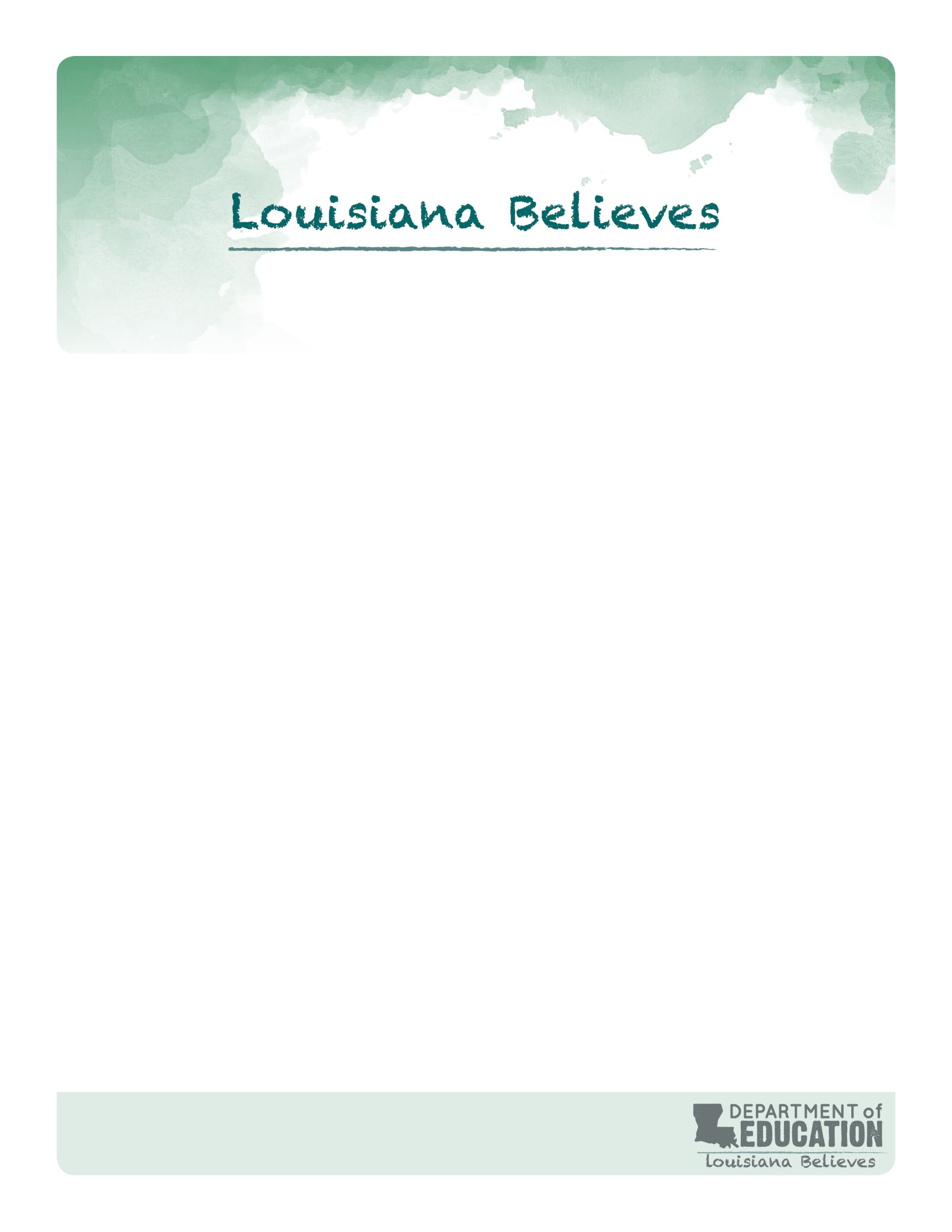 SRCL APPLICATIONApplication InstructionsSchool systems may apply for a Birth-Age 5, Kindergarten-Grade 2, and/or Grades 3-5 subgrant. School systems may submit one application per age/grade band. Complete the cover page and respective sections below. If applying for more than one age band, schools may overlap.See the Application Guidance for funding details.Applications should be saved as a single PDF document with the file name: School System Name: SRCL Grant (for example, Apple School System: SRCL Grant.pdf). If submitting an application for multiple age bands -- for example, Kindergarten-Grade 2 and Grades 3-5 -- submit as ONE PDF file. The first page should include the Application Cover Page with contact information and signed assurances.Direct questions to jill.slack@la.gov.Application Cover PageApplicant Contact InformationGeneral AssurancesThe applicant must assure that it will:Ensure each school/program the school system proposes for SRCL grant funding will receive all of the State and local funds it would have received in the absence of funds received under this grant.Use an awarded SRCL grant to implement, fully and effectively, the plans submitted in this application.Use SRCL grant funds to supplement, and not supplant, any non-Federal funds that would be used to advance literacy skills for children from birth through grade 12.Follow local, state and federal procurement laws, as applicable.Monitor and evaluate the actions the LEA and its school(s) have taken, as outlined in the approved application.Participate in a national evaluation of the SRCL program.  The School System agrees to these Assurances:[  ] Yes               	[  ] NoSuperintendent’s Name, Signature, and Date:        Type Name                                        Signature                                        	   Date                       	Pilot Tools: Kindergarten-Grade 2 applicants must select at least one pilot tool to implement in at least one grade level, in at least one school listed in Section A. In the unshaded boxes below, indicate the number of classrooms that will implement each tool. Also, complete this form and submit with the application. Please read K-2 Pilot Summary for more information and expectations.Project Schools: Choose schools with the greatest percent of disadvantaged youth.Project Design: List proposed curriculum, assessments, and professional development.Project Budget: Use this Template to prepare an initial budget for October 1, 2018 to September 30, 2019, not to exceed $140,600.00. The budget should adhere to the Allowables. Budget 20 percent of the total budget in Object Code 300 for pilot tools services. If awarded a subgrant, this does not mean the Department approves all content, activities, or expenses described in the application or budget. Revisions are to be expected. The Department may change the amount of the award based on the number of students served and number of tools piloted in classrooms.Project Schools/Sites: Choose schools/sites with the greatest percent of disadvantaged youth.Note: School systems are encouraged to include at least one child care center or Head Start Center, if possible.Project Design: List proposed curriculum, assessments, and professional development.Project Budget: Use this Template to prepare an initial budget for October 1, 2018 to September 30, 2019, not to exceed $87,875.00. The budget should adhere to the Allowables. If awarded a subgrant, this does not mean the Department approves all content, activities, or expenses described in the application or budget. Revisions are to be expected. The Department may change the amount of the award based on the number of students served.Project Schools: Choose schools with the greatest percent of disadvantaged youth.Project Design: List proposed curriculum, assessments, and professional development.Project Budget: Use this Template to prepare an initial budget for October 1, 2018 to September 30, 2019, not to exceed $105,450.00. The budget should adhere to the Allowables. If awarded a subgrant, this does not mean the Department approves all content, activities, or expenses described in the application or budget. Revisions are to be expected. The Department may change the amount of the award based on the number of students served.Official Name of School SystemName and Title of Grant Contact PersonPhone NumberEmail AddressName of Fiscal Contact PersonPhone NumberEmail AddressKindergarten – Grade 2 ApplicationGrade Level CLASSTM (Number of classrooms)Student Writing Sample Evaluation (Number of classrooms)ELA and Math Curriculum Implementation Observation (Number of classrooms)ELA and Math Checkup (Number of classrooms)KindergartenGrade 1Grade 2SchoolsUp to 10 schools (Add spaces if needed)Total Number of K-2 Students ServedPercent of Economically DisadvantagedPercent of English LearnersPercent of Students with DisabilitiesGrade LevelCurriculumAssessmentsProfessional DevelopmentKindergartenGrade 1Grade 2Birth – Age 5 ApplicationSites/SchoolsUp to 10 sites/schools (Add spaces if needed)Total Number of Birth-Age 5 Children ServedPercent of Economically DisadvantagedPercent of English LearnersPercent of Students with DisabilitiesAgeCurriculumAssessmentsProfessional DevelopmentInfant/Toddler(if applicable)PreK (3- and 4-year olds)Grades 3 – 5  ApplicationSchoolsUp to 10 schools (Add spaces if needed)Total Number of Grades 3-5 Students ServedPercent of Economically DisadvantagedPercent of English LearnersPercent of Students with DisabilitiesGrade LevelCurriculumAssessmentsProfessional DevelopmentGrade 3Grade 4Grade 5